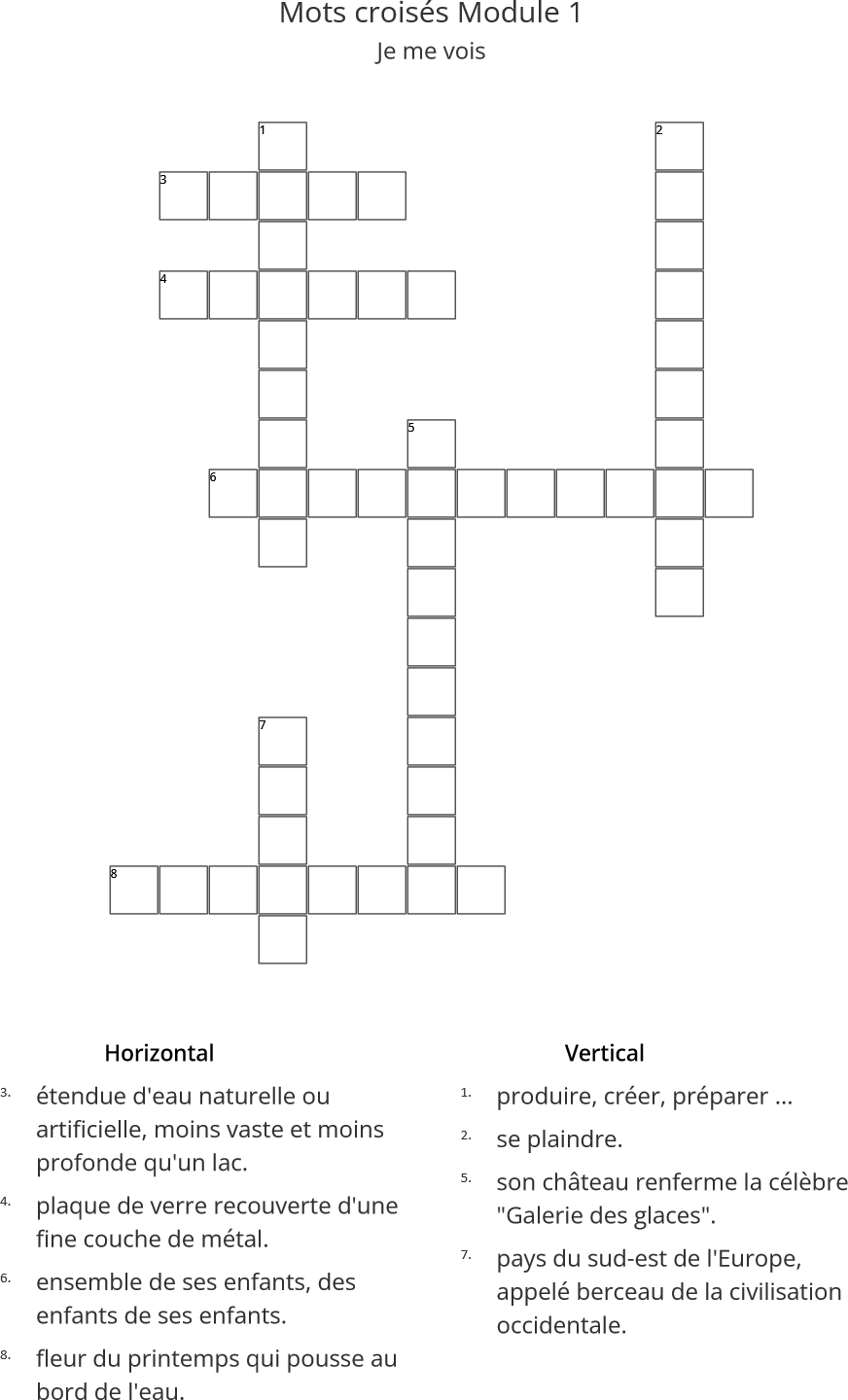 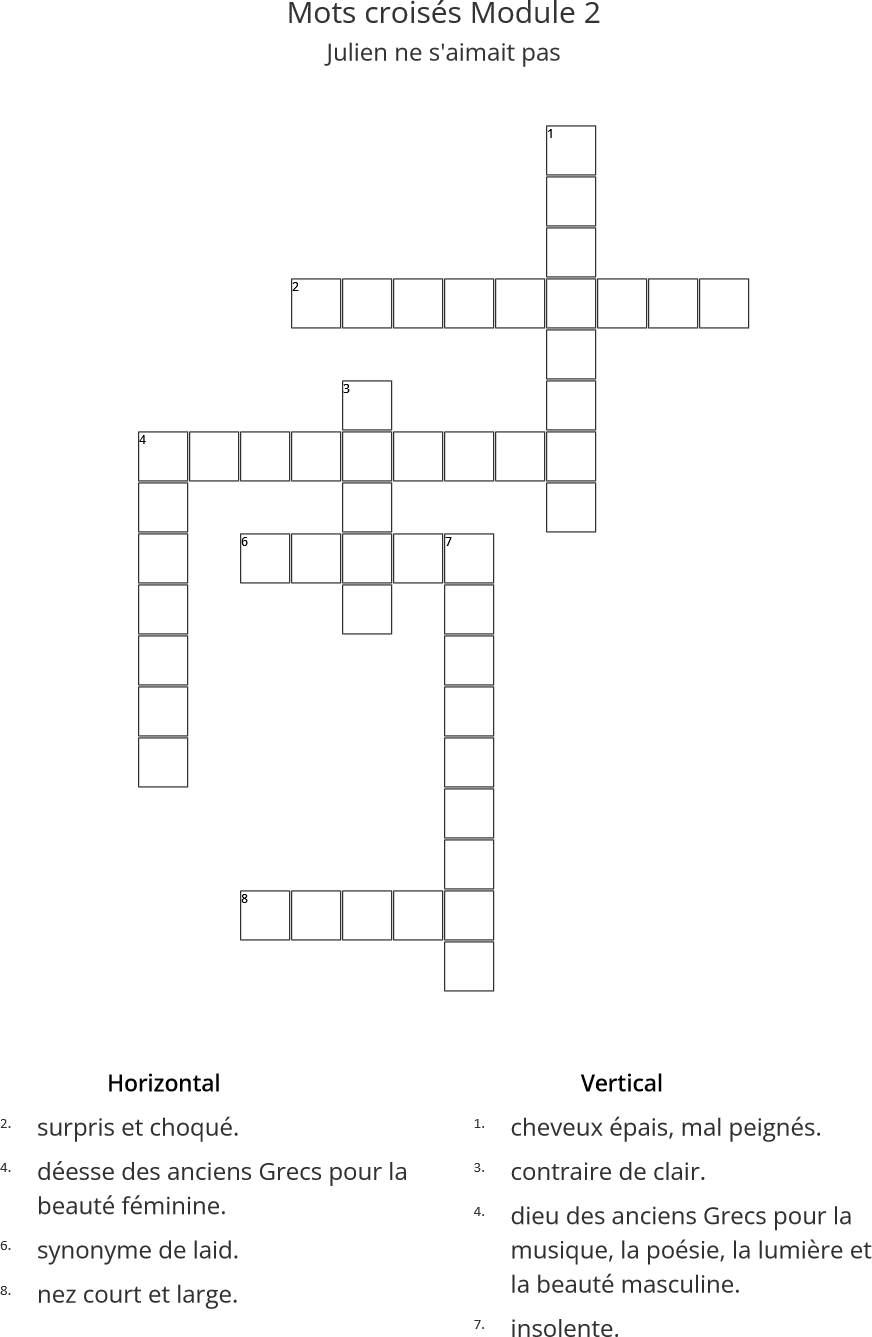 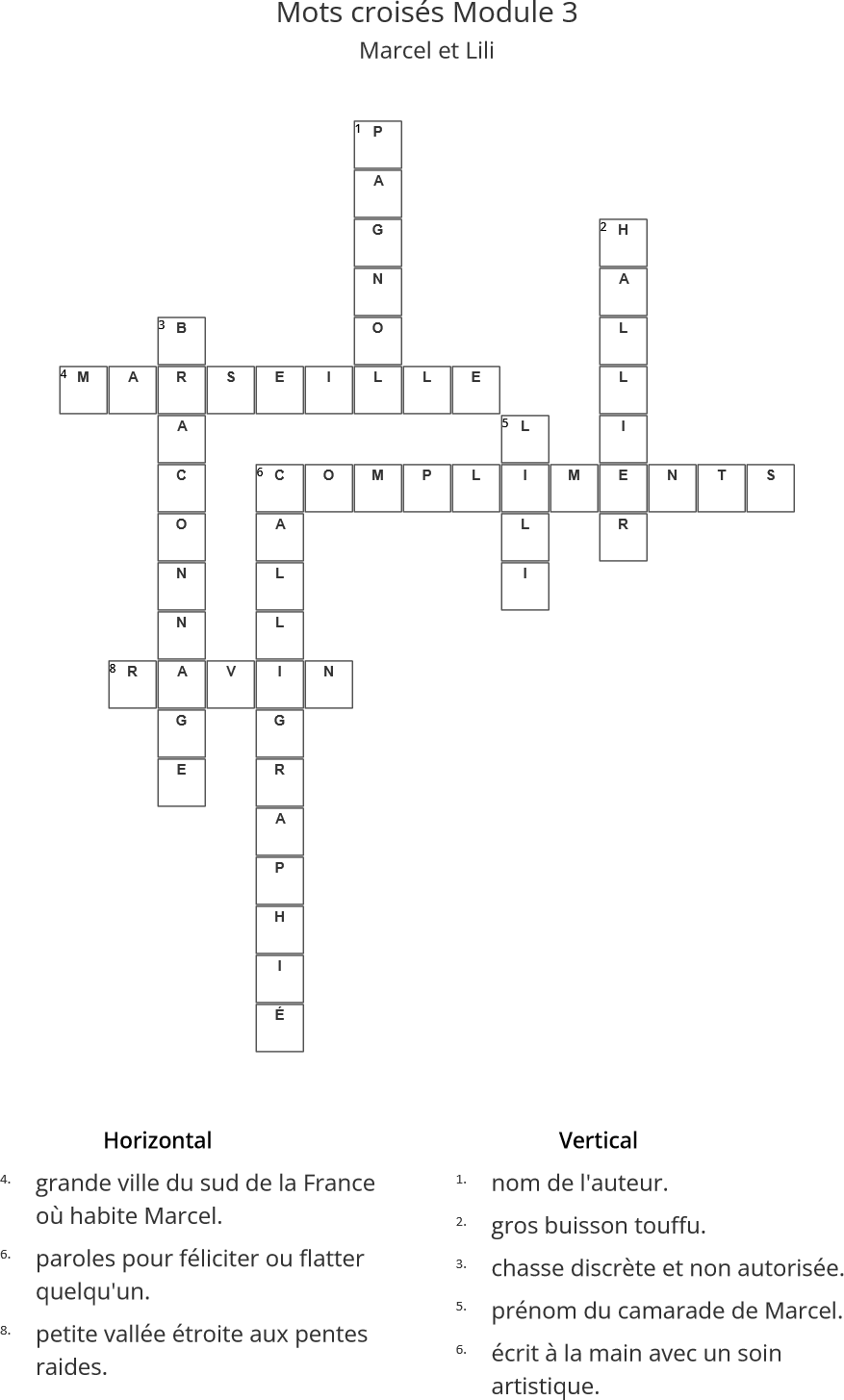 1 sur 1	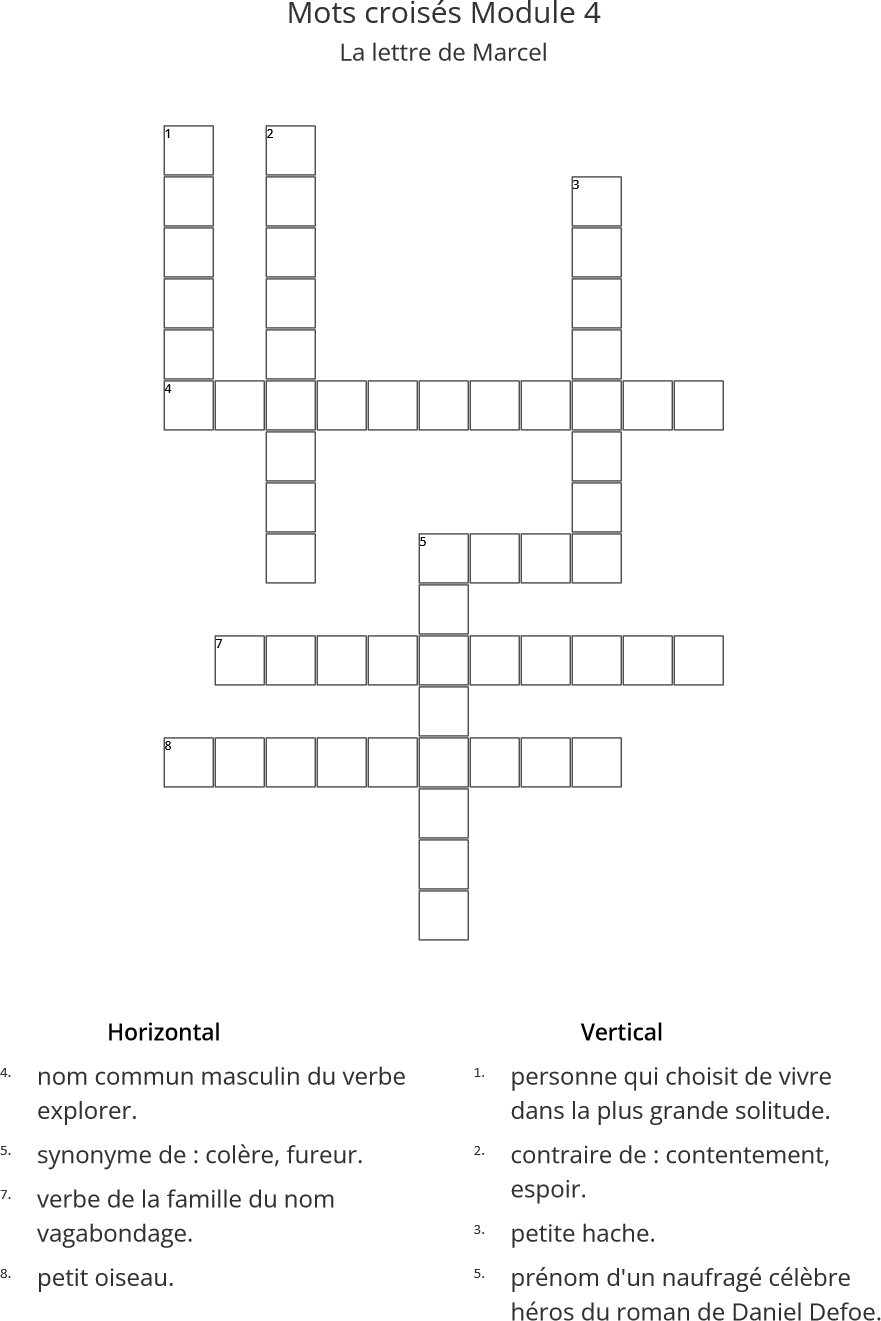 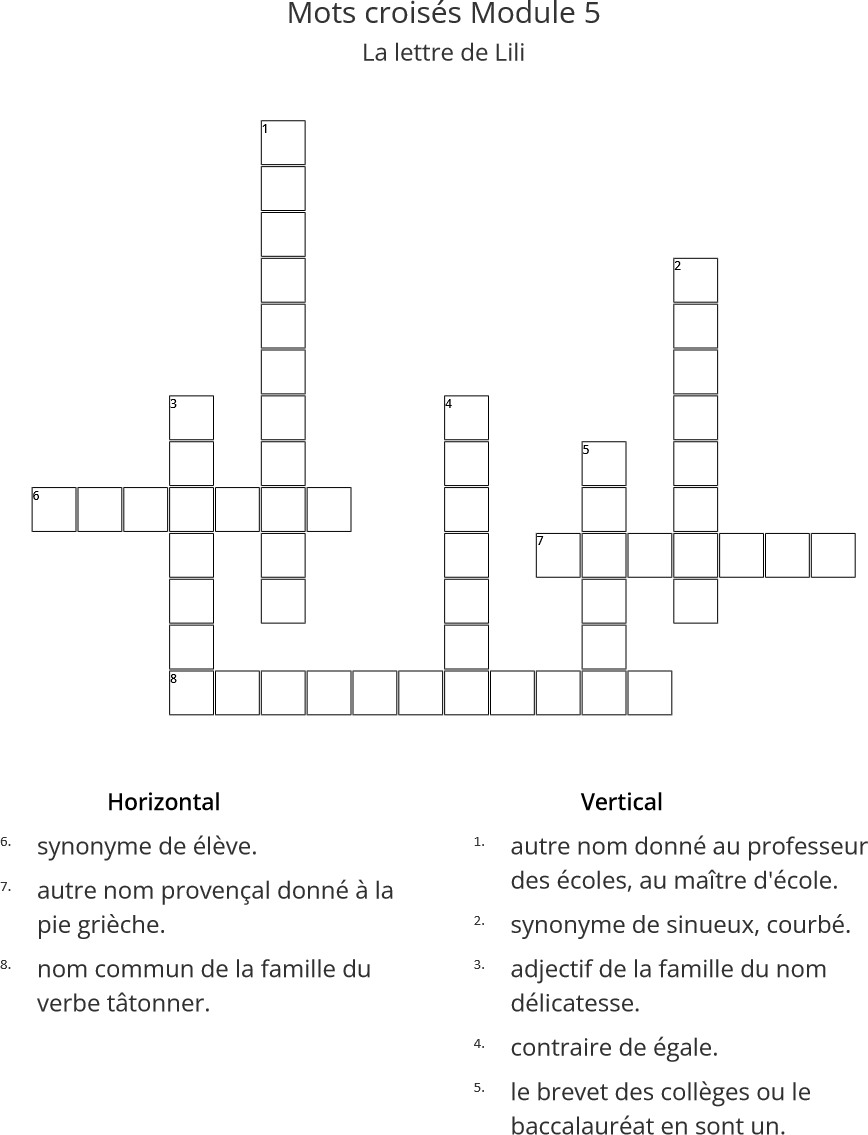 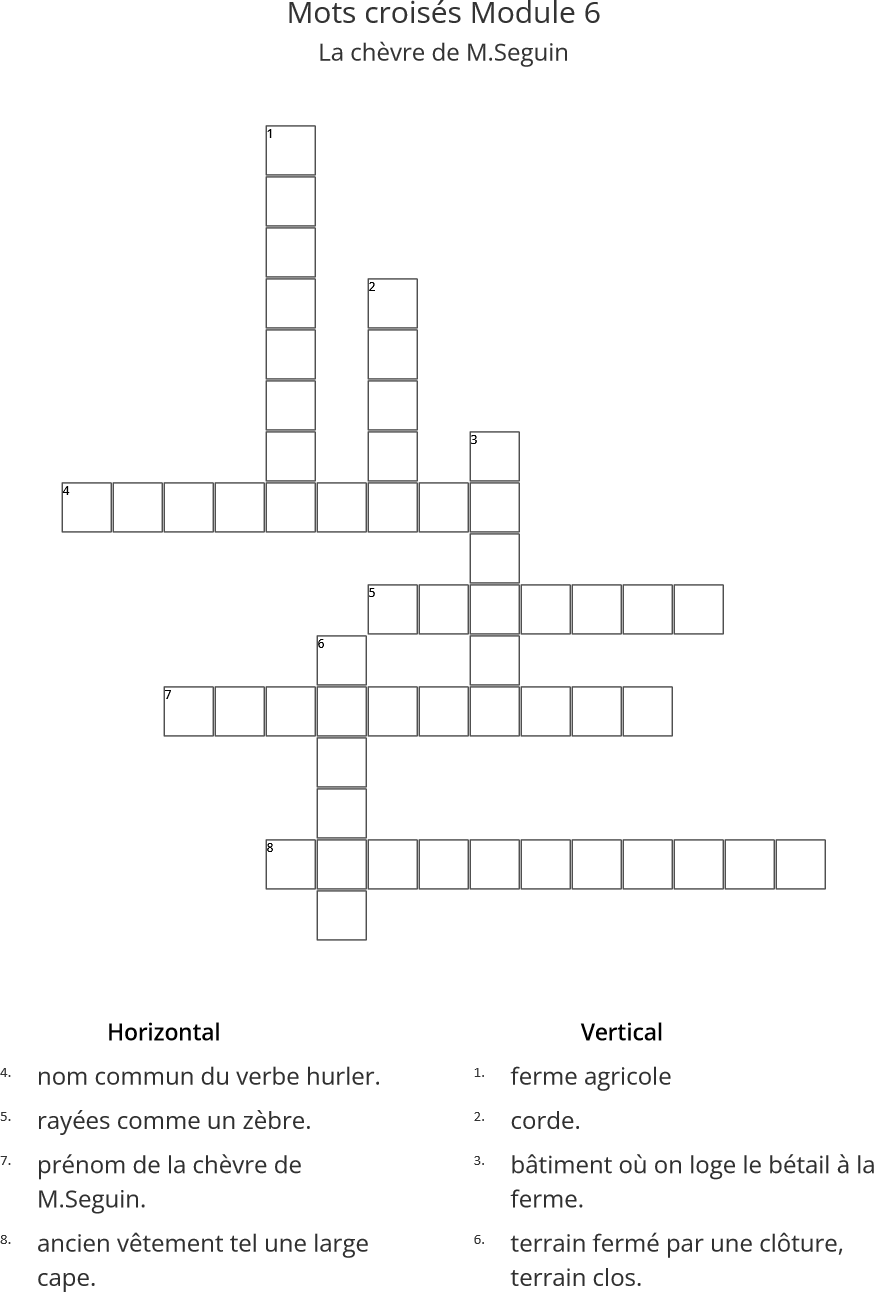 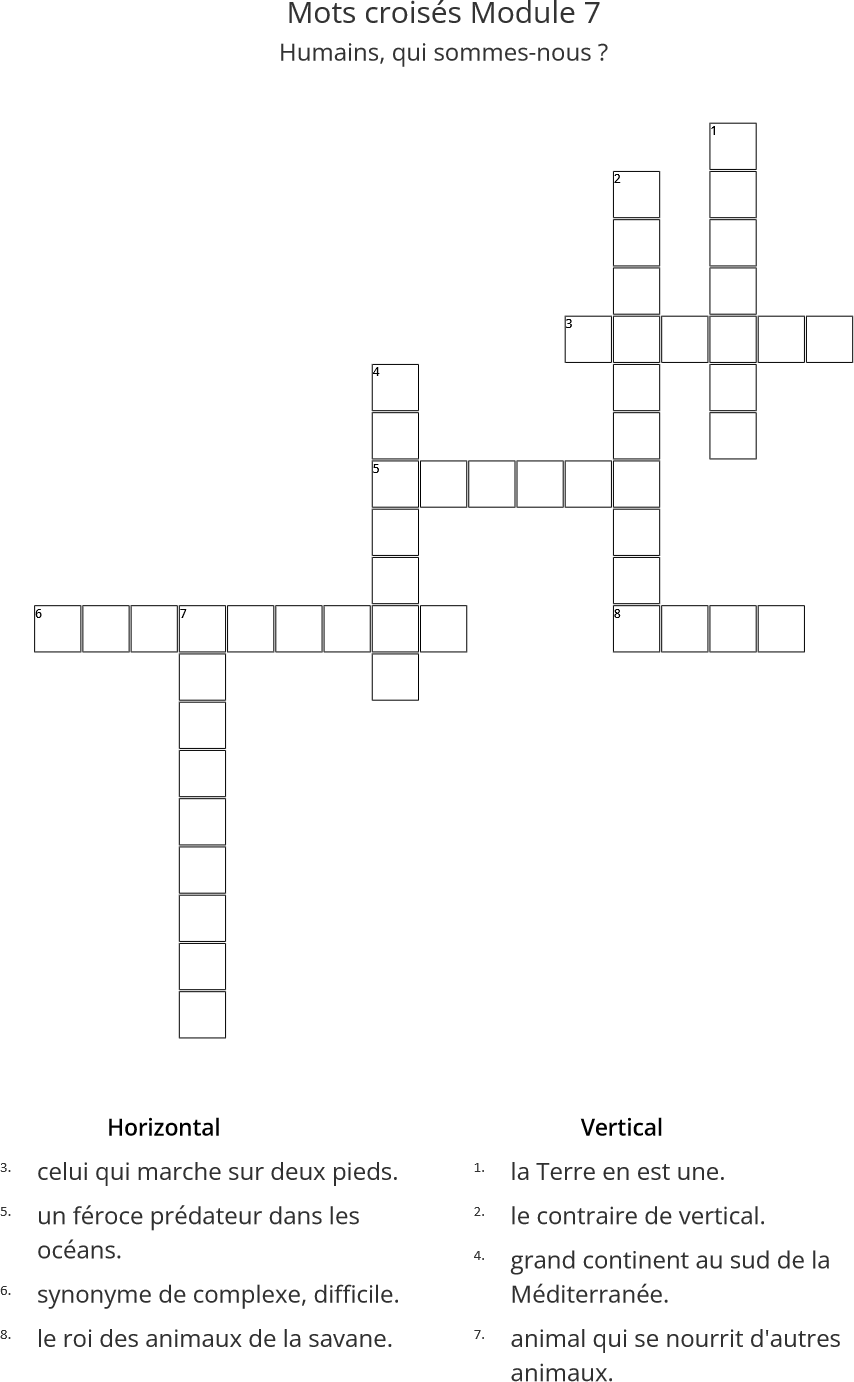 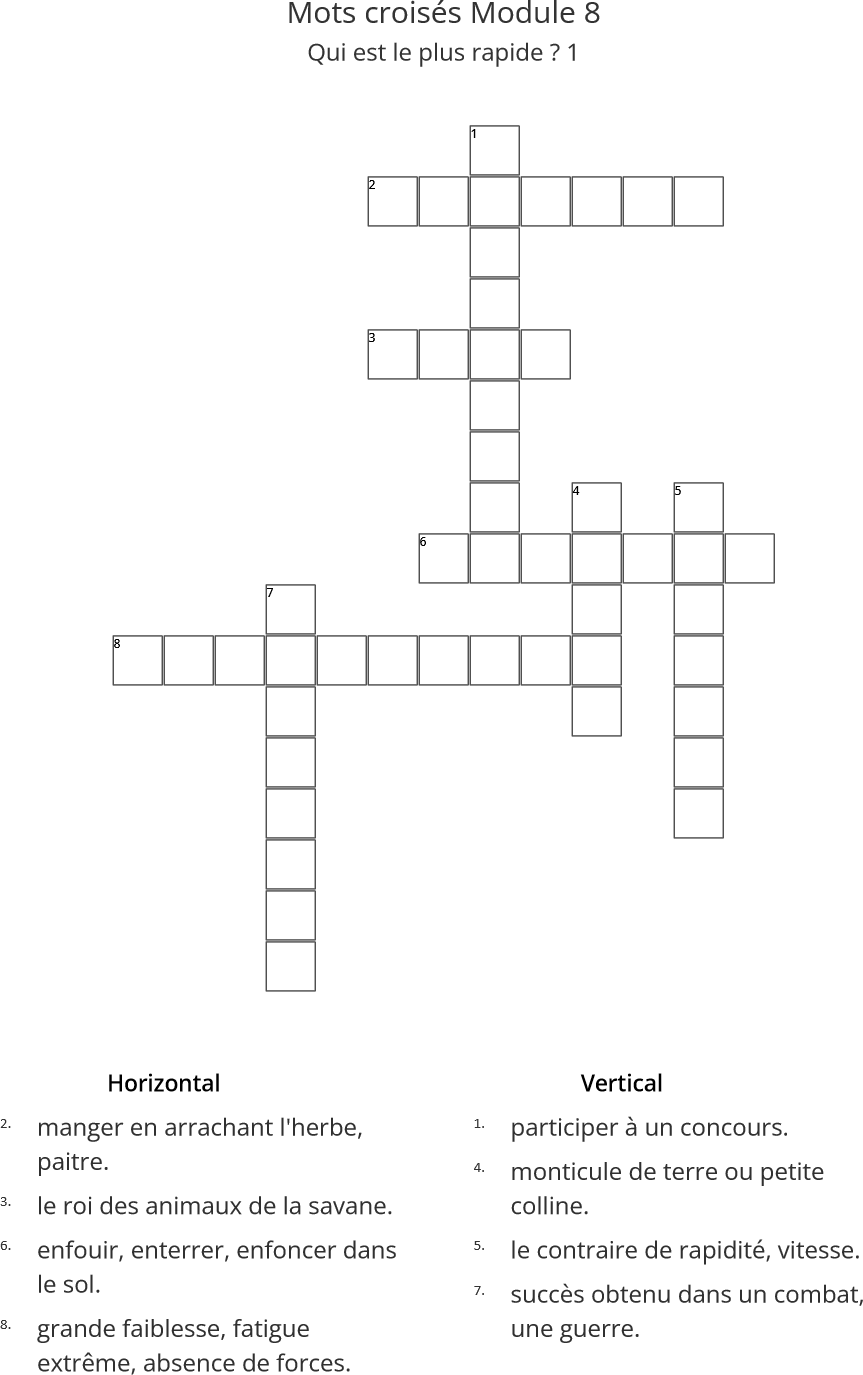 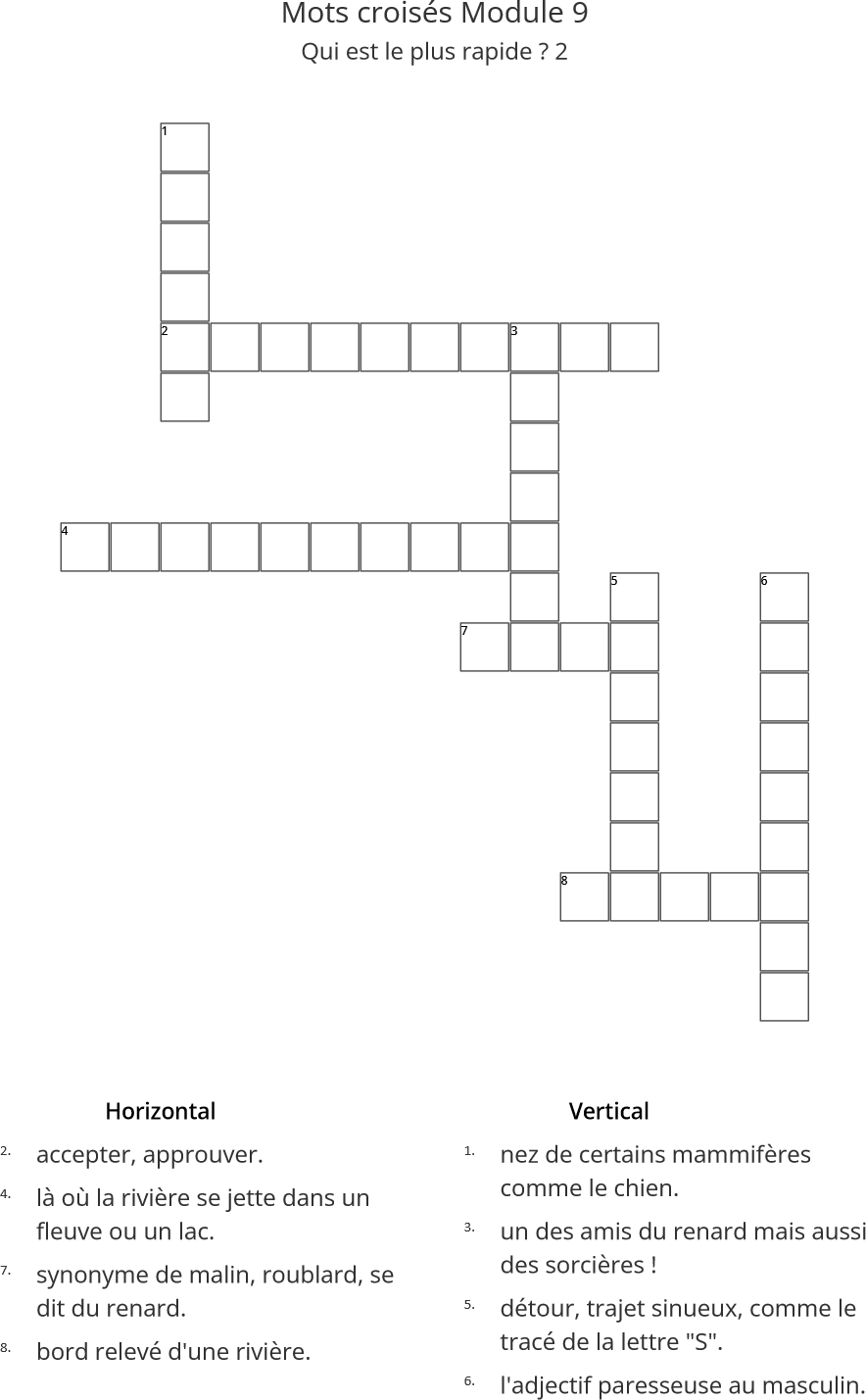 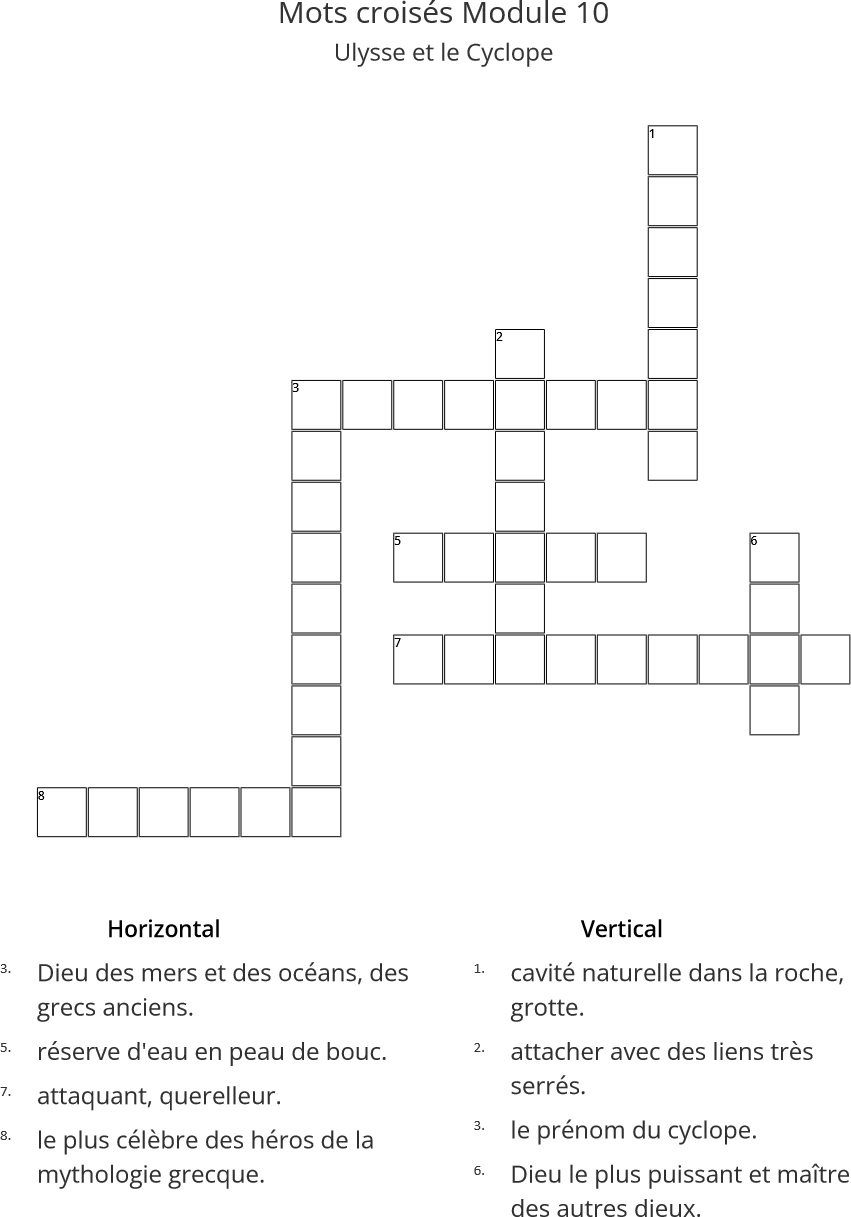 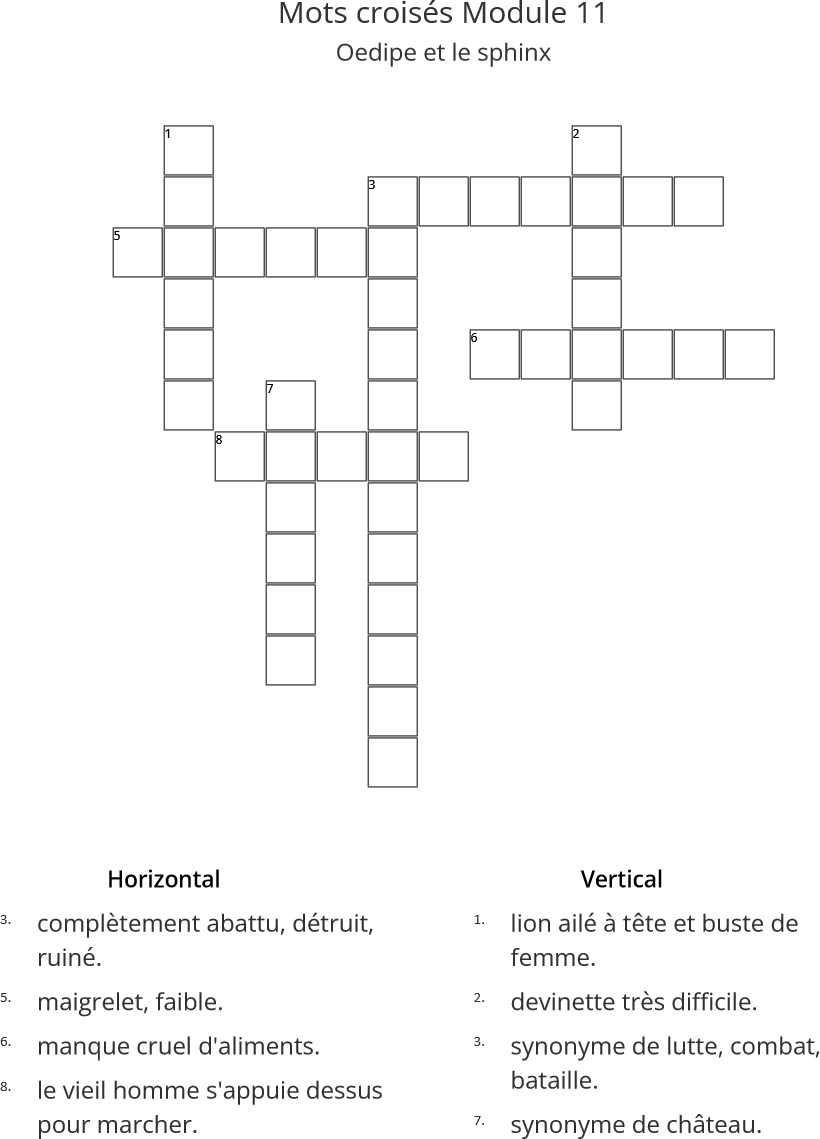 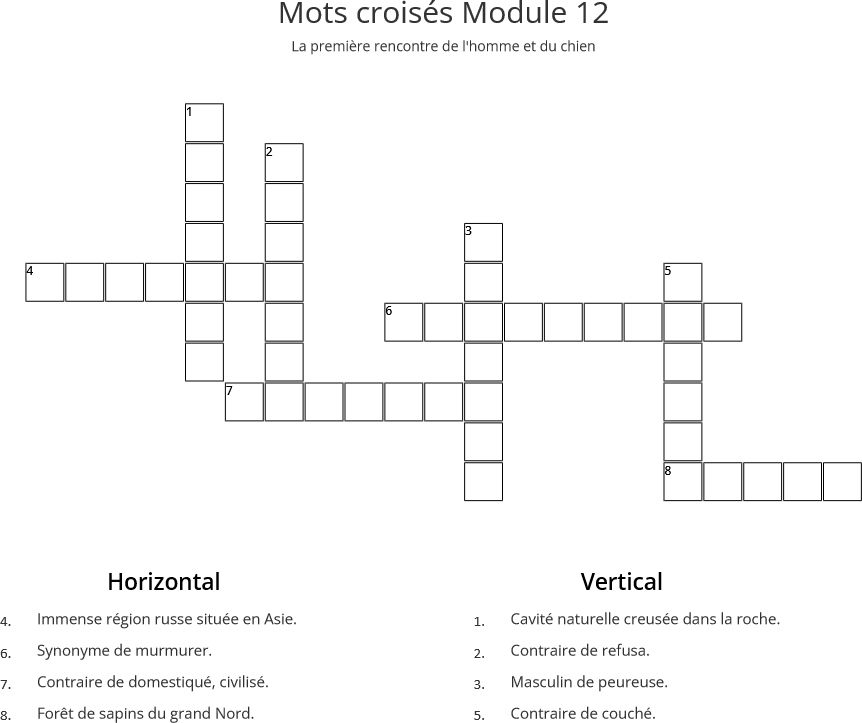 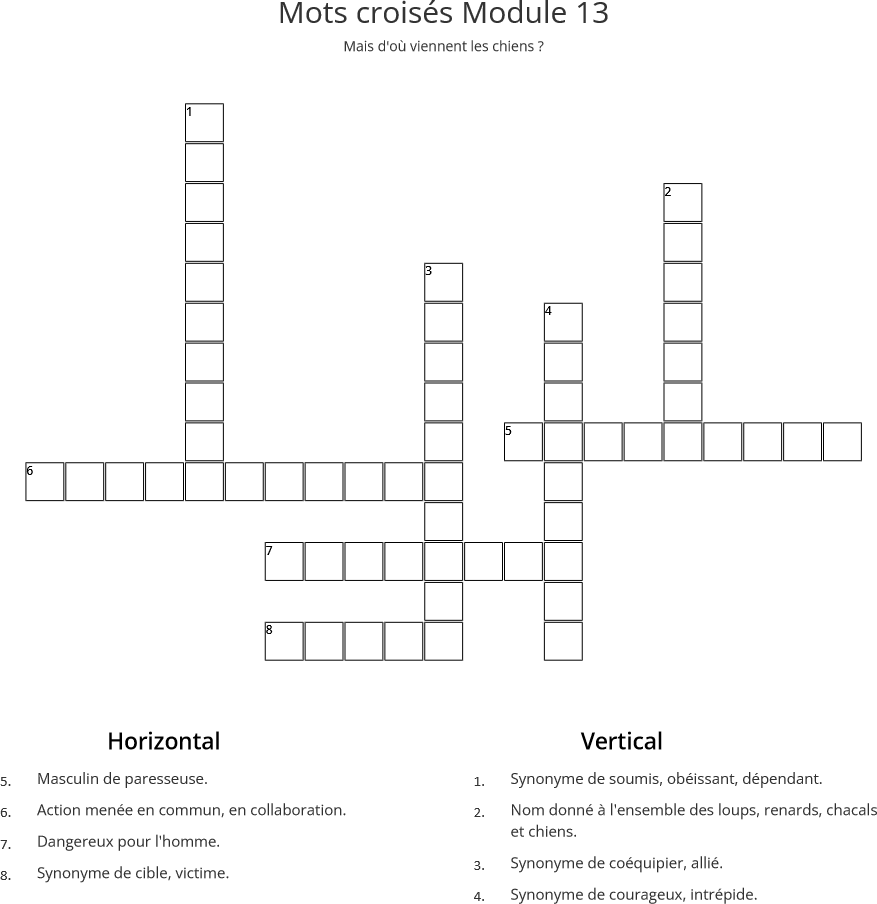 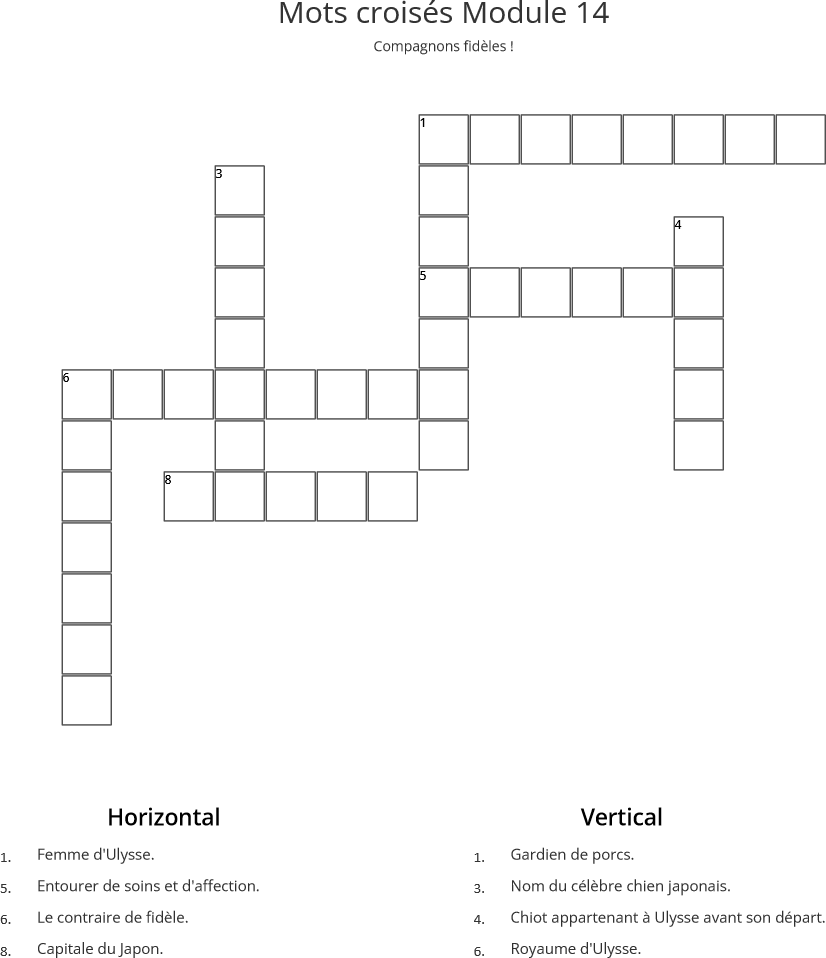 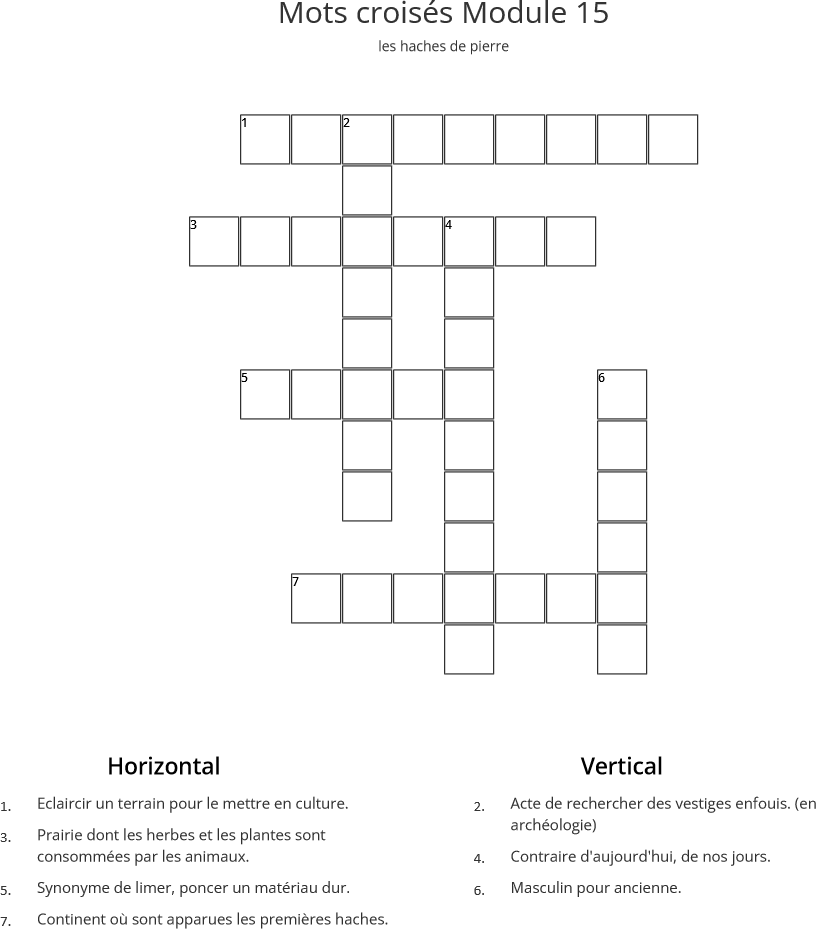 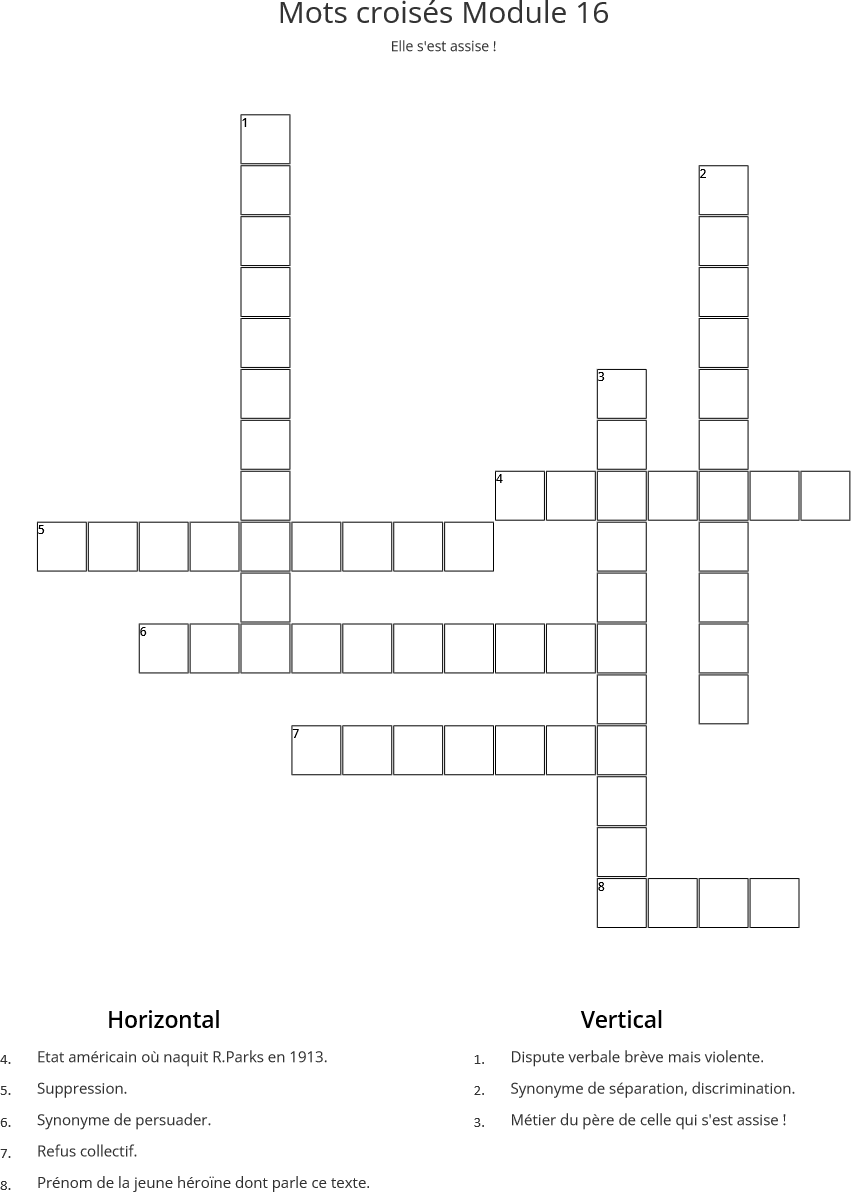 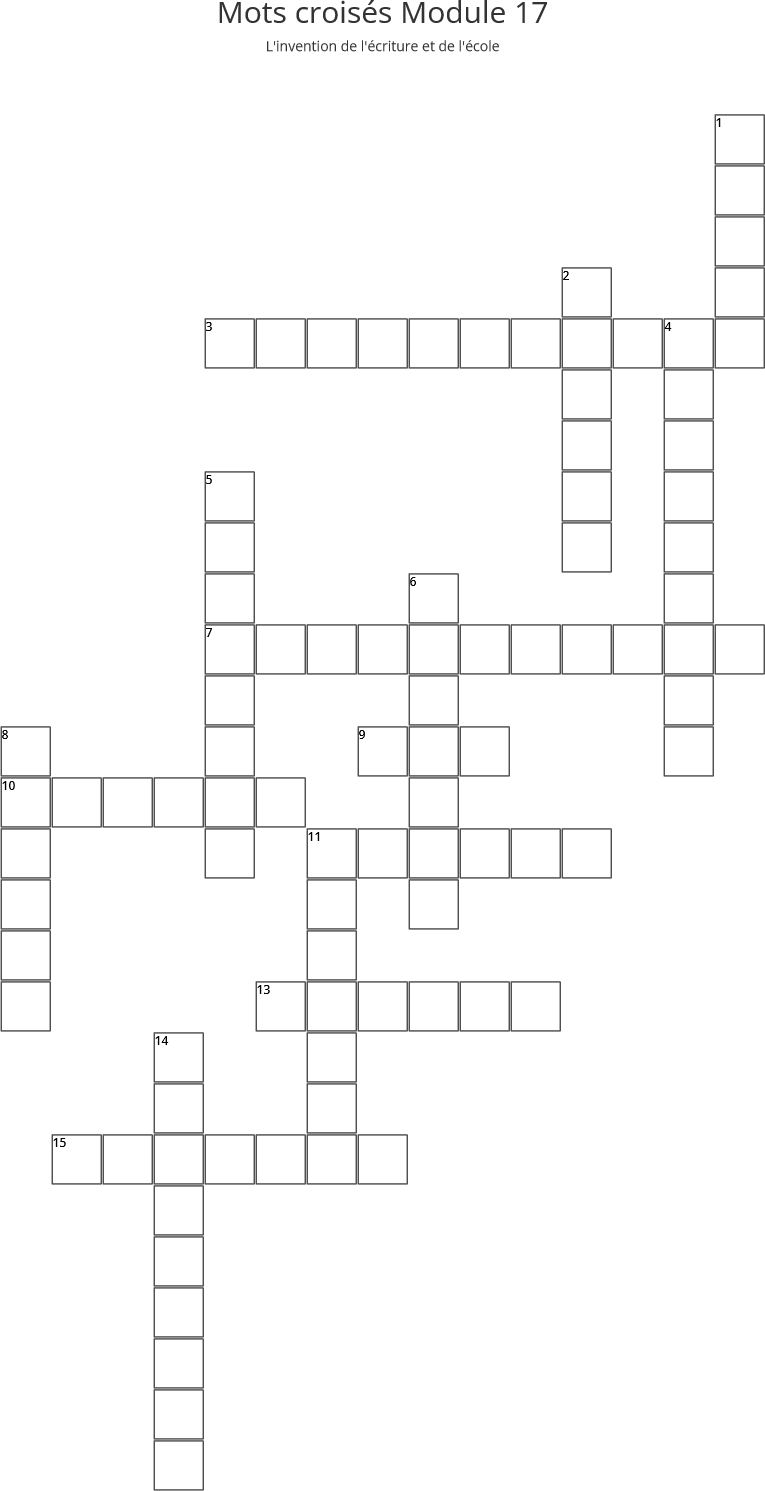 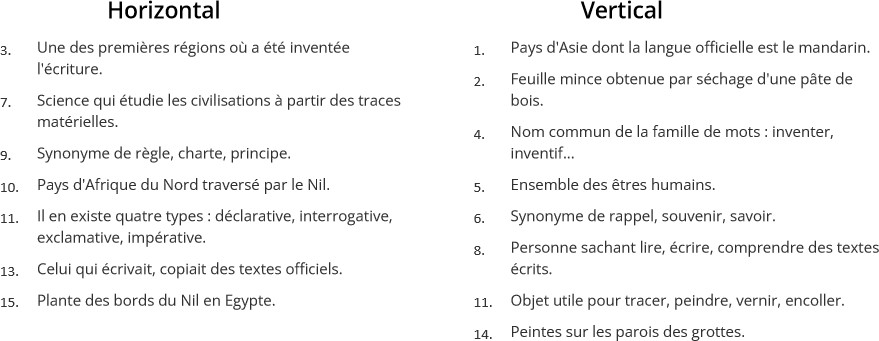 2 sur 2	19/02/2023, 15:33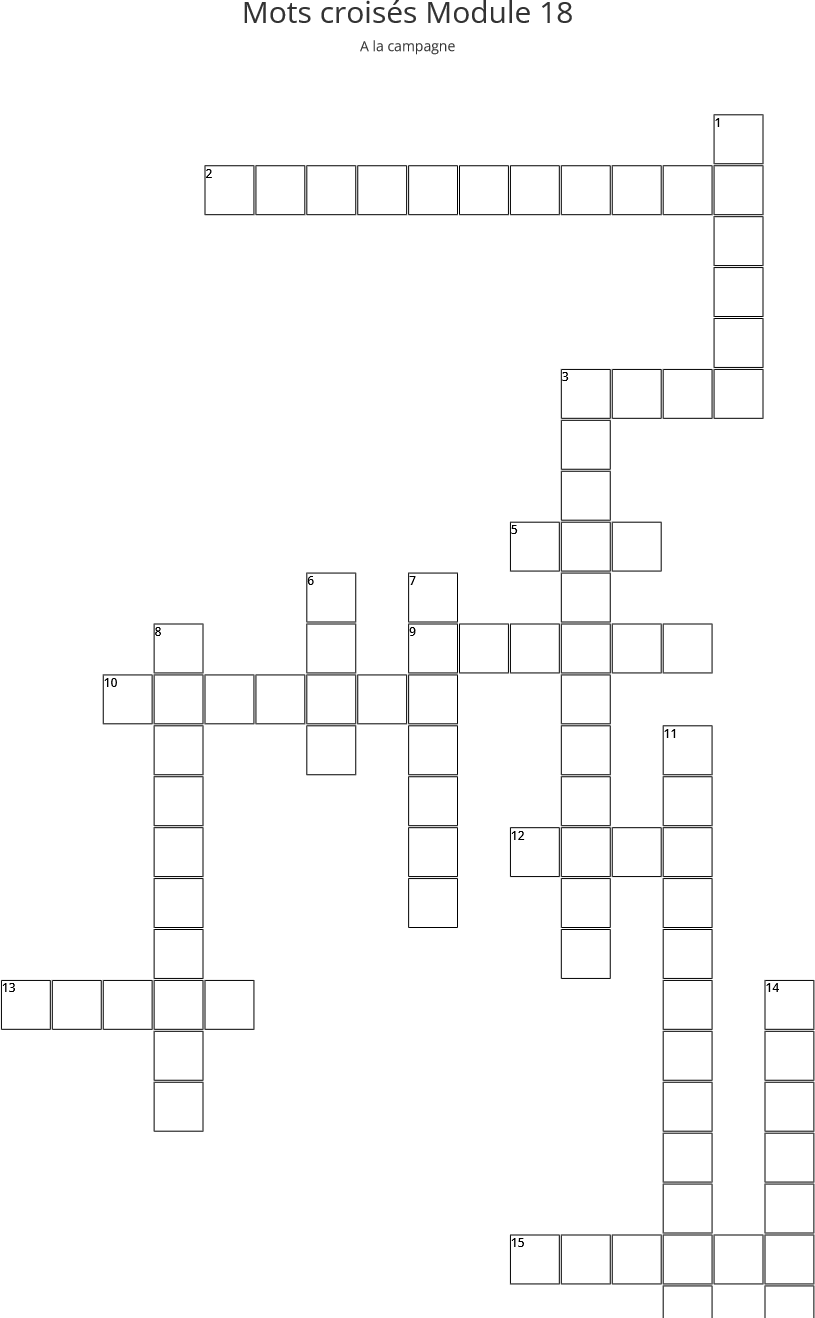 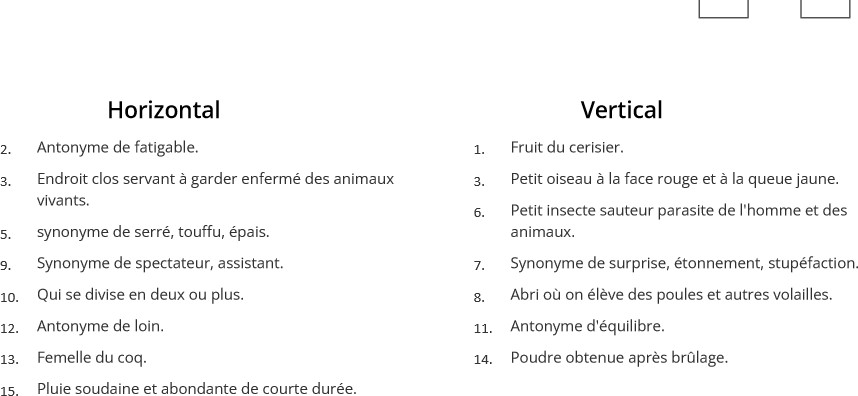 2 sur 2	19/02/2023, 15:21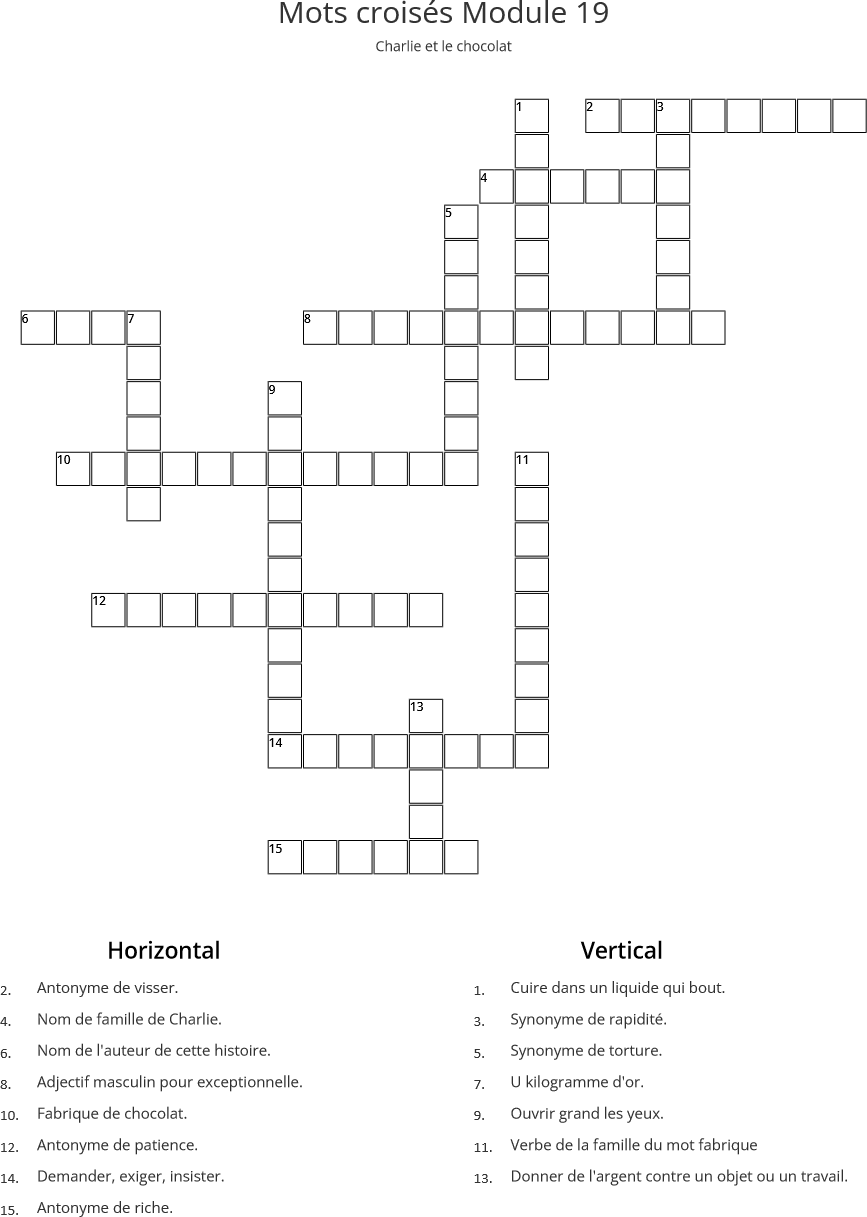 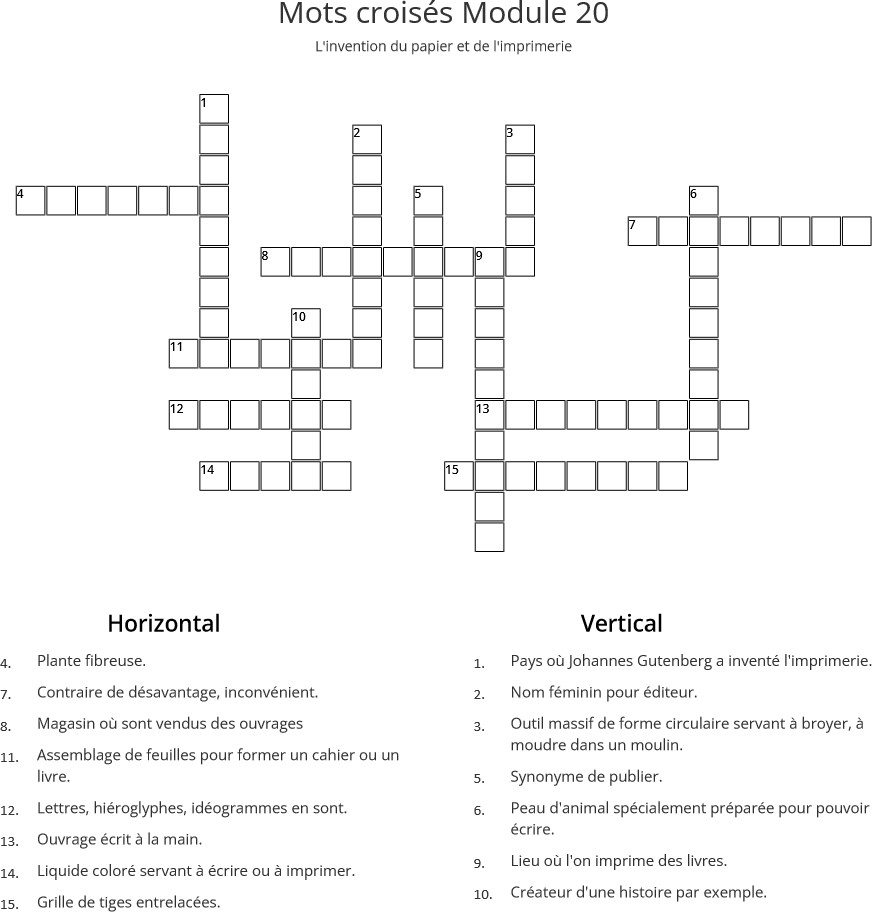 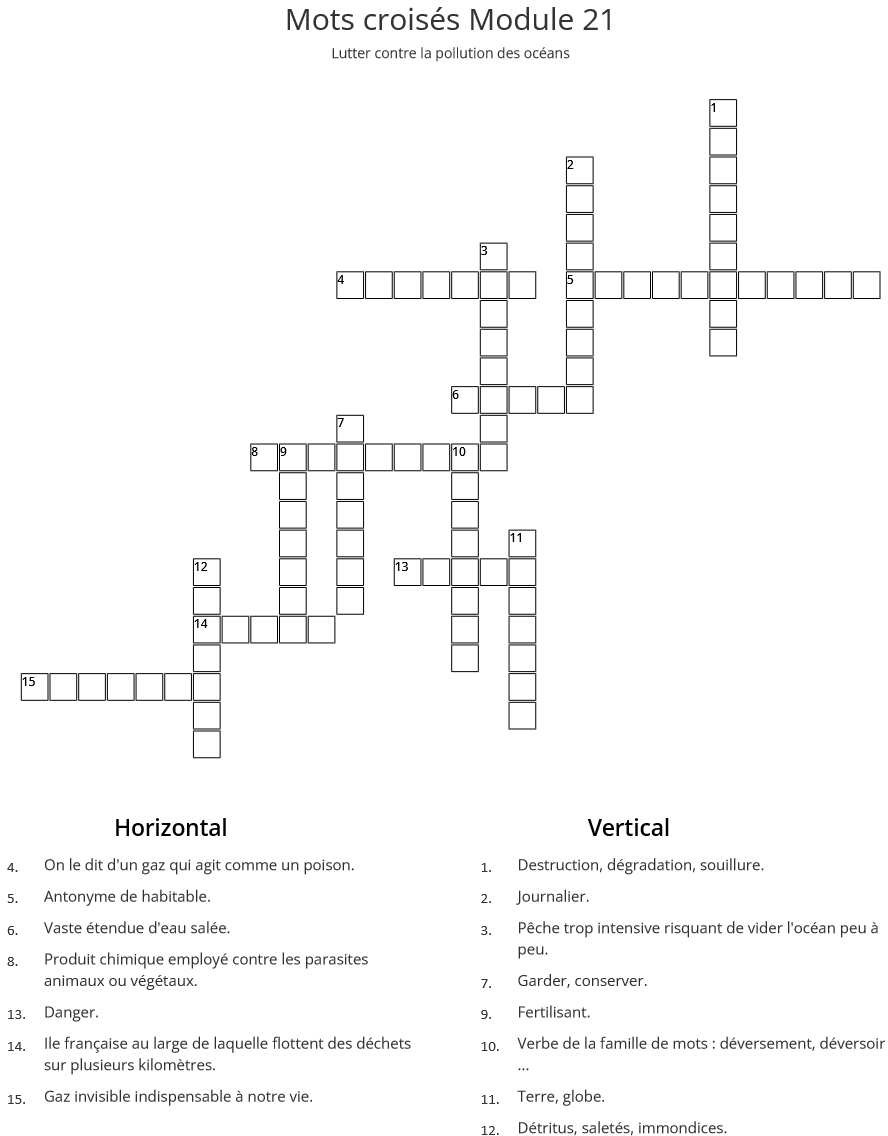 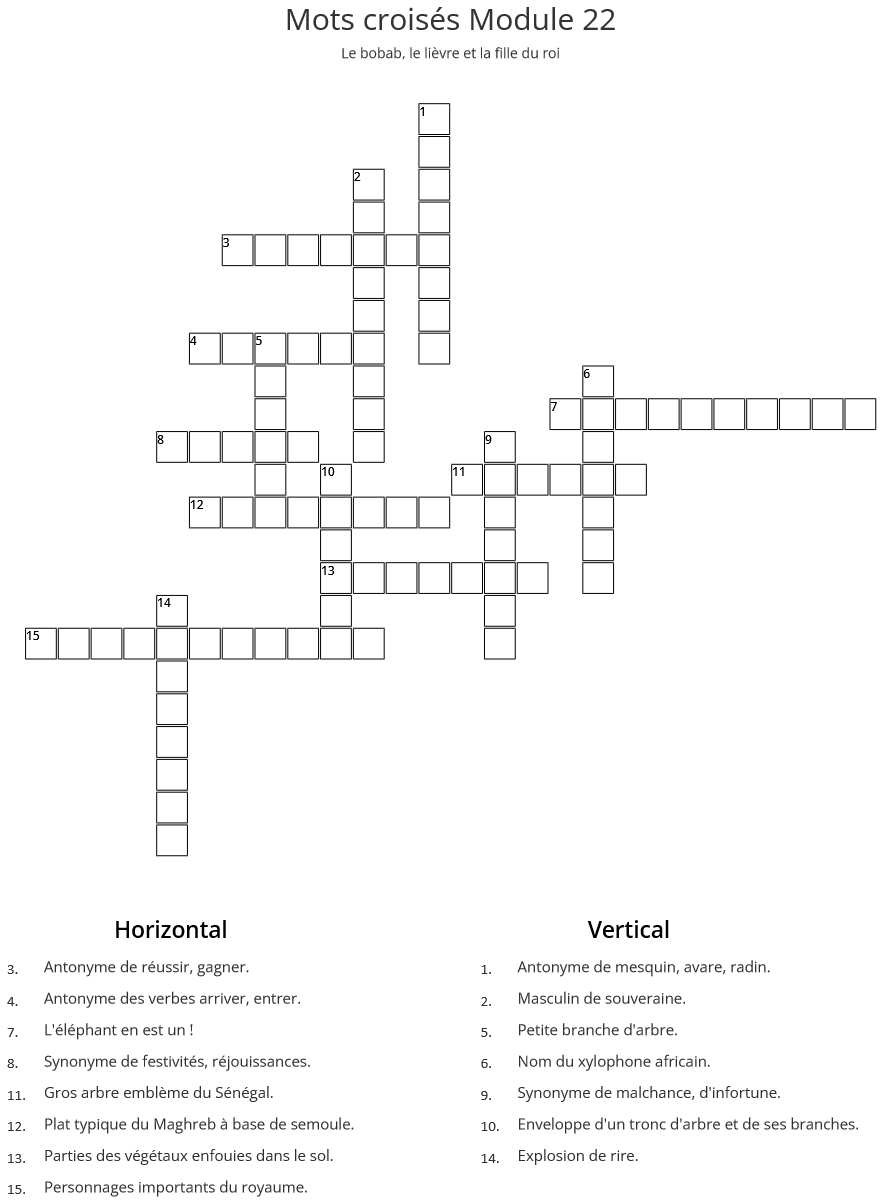 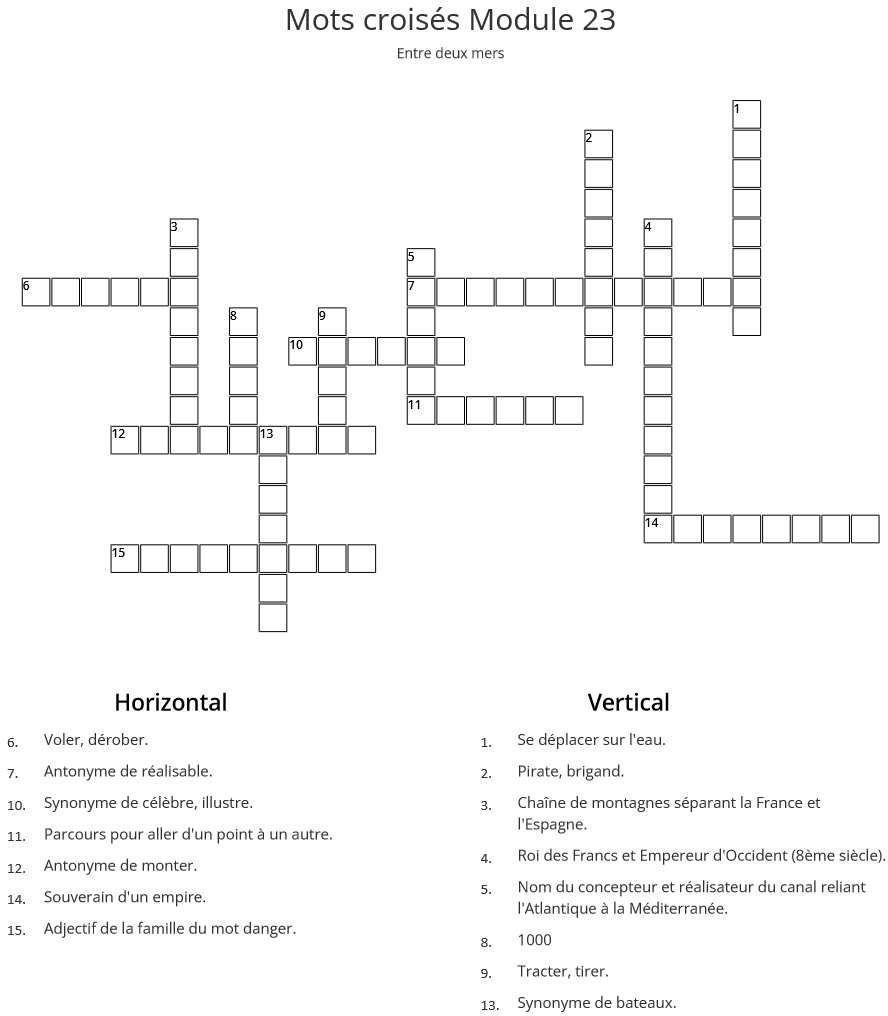 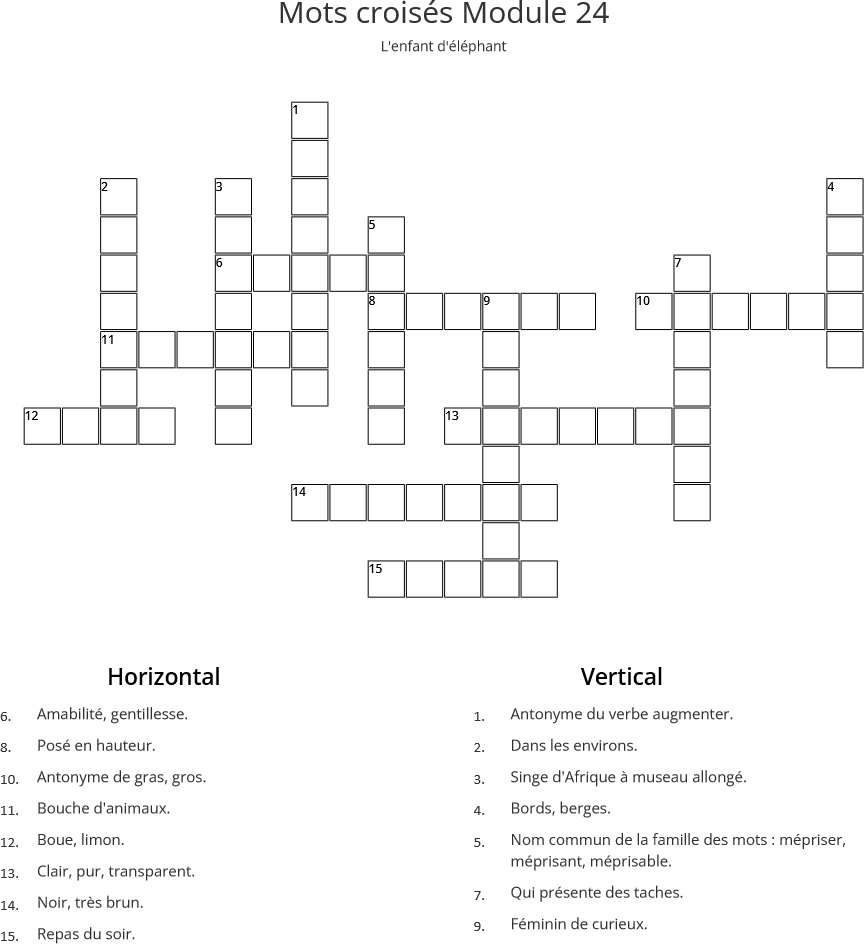 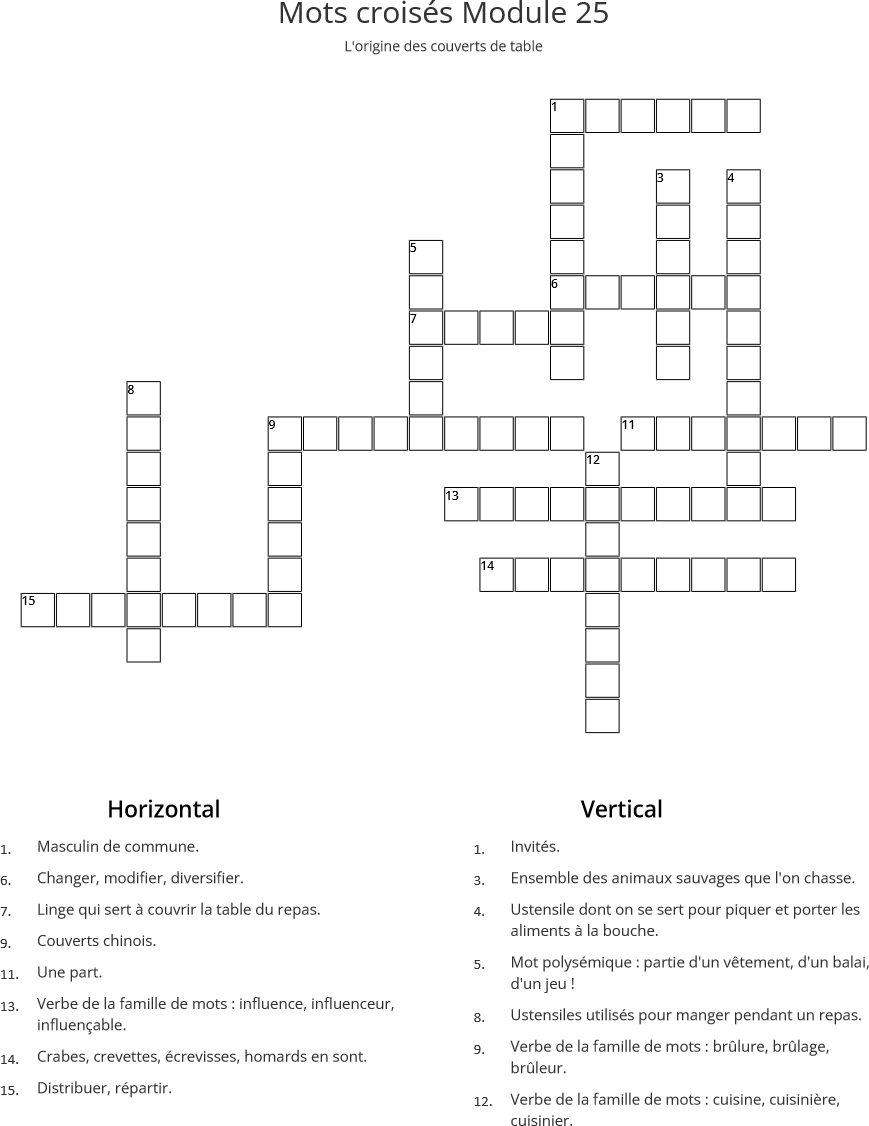 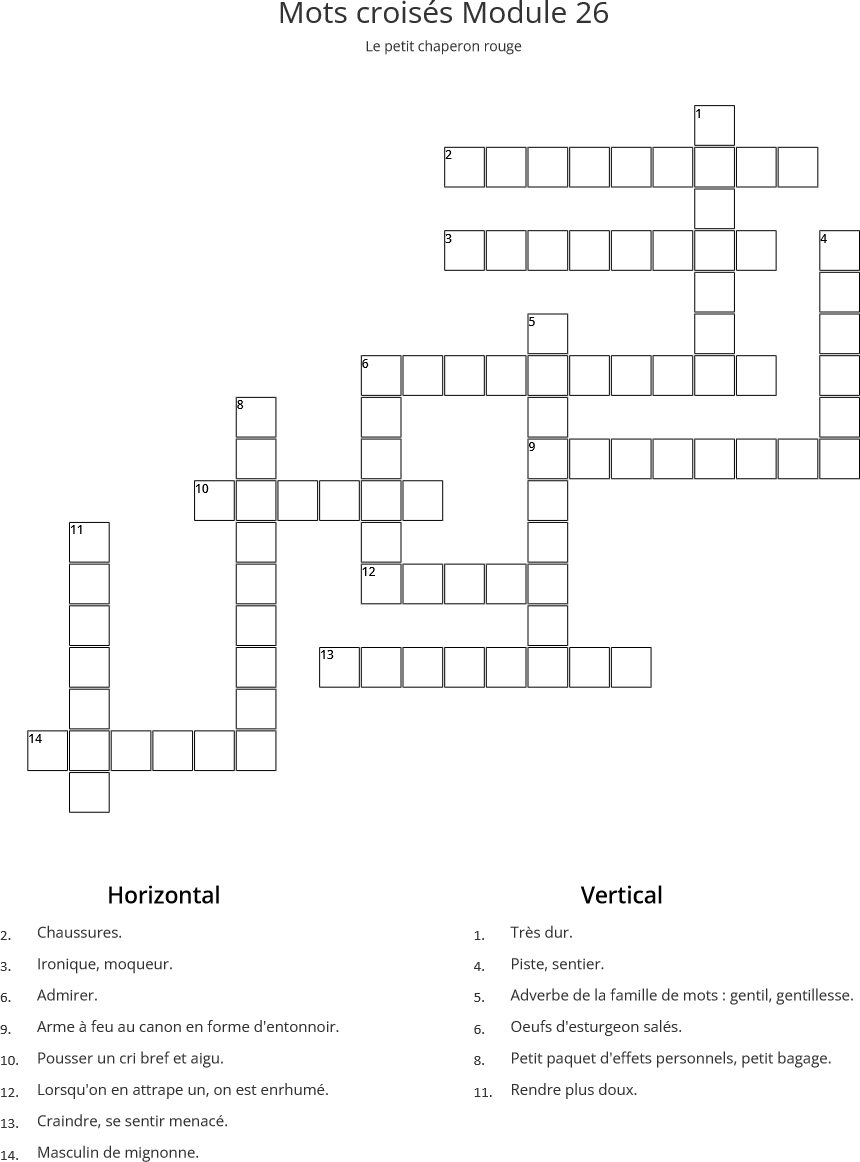 